ОТДЕЛ ОБРАЗОВАНИЯ АДМИНИСТРАЦИИ КЛИМОВСКОГО РАЙОНАПРИКАЗот 19.02.2021  г.                                             № 58р.п. Климово Об итогах проведения  районных соревнований по военно – прикладным видам спорта среди обучающихся школ Климовского района.   	   На основании приказа отдела образования № 40  от 08.02.2021 г., положения о проведении районных соревнований по военно – прикладным видам спорта, среди обучающихся школ Климовского района, 19.02.2021 года на базе  ПОУ  Климовская ТШ ДОСААФ России проводились районные соревнования по военно – прикладным видам спорта среди обучающихся   10-11 классов (6 команд), из 6 ОУ района:     МБОУ Климовской СОШ №1 (руководитель Пархоменко Р.А.),  МБОУ Климовская СОШ №2  (руководитель Мартыненков А.С.), МБОУ Климовская СОШ №3 (руководитель Пинчук Е.В.), МБОУ Новоропская СОШ (руководитель Самусев А.Н.), МБОУ Чуровичская СОШ  (руководитель Максименко В.В.), МБОУ Новоюрковичская СОШ (руководитель Яковенко Н.В.), Утвердить  решение судейской коллегии районных соревнований по военно – прикладным видам спорта, среди обучающихся  10-11 классов (приложение №1).        Старшему инспектору РМК РОО Панько В. М. ознакомить на семинаре преподавателей ОБЖ,  физической культуры с результатами прошедших соревнований                              Контроль за исполнением данного приказа  возложить на зав. РМК Ломако Е.В.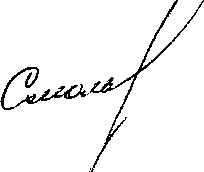                           Начальник   отдела образования                                    	Т.В. Смольская                                                                                                                           ПРИЛОЖЕНИЕ   №1                                                                                                                                               приказу №58   от  19. 02. 2021 г.                                                                                                                                                           «УТВЕРЖДАЮ»     Начальник отдела образования                                                                                                                                                                             Т.В. СмольскаяПРОТОКОЛрешения судейской коллегии   районных соревнований по военно – прикладным видам спорта среди обучающихся 10-11 классов.   Проанализировав результативность участия команд в районных соревнований по военно – прикладным видам спорта среди обучающихся 10-11 классов судейская коллегия  вынесла следующее решение о присуждении призовых мест:                  МестоКомандаФ.И.О. руководителяКомандный зачетКомандный зачетКомандный зачет1 местоМБОУ Климовская СОШ №1Пархоменко Р.А.2 местоМБОУ Климовская СОШ №2 Мартыненков А.С.3 место МБОУ Новоюрковичская СОШЯковенко Н.В.Конкурс «Разборка и сборка автомата Калашникова»Конкурс «Разборка и сборка автомата Калашникова»Конкурс «Разборка и сборка автомата Калашникова»1 местоМБОУ Климовская СОШ №2Мартыненков А.С.2  местоМБОУ Новоюрковичская СОШЯковенко Н.В.3 местоМБОУ Климовская СОШ №1Пархоменко Р.А.Конкурс «Стрельба из пневматической винтовки»Конкурс «Стрельба из пневматической винтовки»Конкурс «Стрельба из пневматической винтовки»1 местоМБОУ Климовская СОШ №1Пархоменко Р.А.2 местоМБОУ Новоропская СОШСамусев А.Н.3 место МБОУ Чуровичская СОШМаксименко В.В.Конкурс «Перетягивание каната»Конкурс «Перетягивание каната»Конкурс «Перетягивание каната»1 местоМБОУ Новоюрковичская СОШЯковенко Н.В.2 местоМБОУ Климовская СОШ №2Мартыненков А.С.3 место МБОУ Климовская СОШ №1Пархоменко Р.А.Конкурс  «Подтягивание на высокой перекладине (юноши), сгибание - разгибание рук в упоре лежа на полу (девушки)»Конкурс  «Подтягивание на высокой перекладине (юноши), сгибание - разгибание рук в упоре лежа на полу (девушки)»Конкурс  «Подтягивание на высокой перекладине (юноши), сгибание - разгибание рук в упоре лежа на полу (девушки)»1 местоМБОУ Климовская СОШ №1Пархоменко Р.А.2 местоМБОУ Климовская СОШ №2Мартыненков А.С.3 местоМБОУ Чуровичская СОШМаксименко В.В.Конкурс  «Знание правил дорожного движения»Конкурс  «Знание правил дорожного движения»Конкурс  «Знание правил дорожного движения»1 местоМБОУ Климовская  СОШ №2Мартыненков А.С.2 местоМБОУ  Климовская СОШ №3Пинчук Е.В.2 место     МБОУ Климовская СОШ №1Пархоменко Р.А.